Załącznik nr 1 do Procedur realizacji Modułu II programu „Pomoc obywatelom Ukrainy z niepełnosprawnością”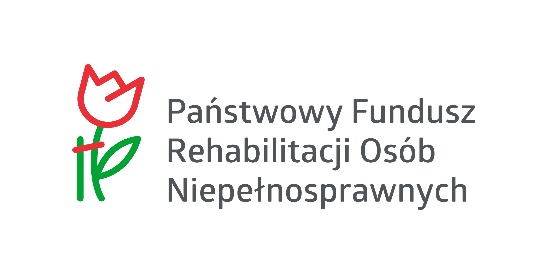 Wypełnia PFRON:WNIOSEKo przyznanie pomocy finansowej w ramach Modułu II programu „Pomoc obywatelom Ukrainy z niepełnosprawnością”Uprawnionymi do złożenia wniosku są samorządy wojewódzkie, samorządy powiatowe lub samorządy gminne, które uruchomiły dodatkowe wsparcie dla Beneficjentów programu „Pomoc obywatelom Ukrainy z niepełnosprawnością”;  wsparciem w ramach Modułu II mogą być objęte także osoby towarzyszące. Definicja „Beneficjenta programu” oraz definicja „Osoby towarzyszącej” zawarta została w Rozdziale I Procedur realizacji Modułu II programu.Wniosek może dotyczyć wsparcia uruchomionego od 24 lutego 2022 roku.Przed przystąpieniem do wypełniania wniosku należy zapoznać się z programem „Pomoc obywatelom Ukrainy z niepełnosprawnością” oraz z „Procedurami realizacji Modułu II programu”. Pomoc finansowa nie może zostać przeznaczona na pokrycie:wydatków administracyjnych i biurowych Wnioskodawcy, związanych z organizacją i uruchomieniem pomocy w ramach Modułu II programu;wydatków dotyczących świadczeń opieki zdrowotnej, które są finansowane w ramach Narodowego Funduszu Zdrowia;świadczeń pieniężnych na rzecz osób fizycznych;wydatków, które zostały sfinansowane z innych (niż PFRON) środków publicznych. Pomoc może zostać przyznana w formie finansowania (nie jest wymagane wniesienie wkładu własnego przez samorząd) lub w formie dofinansowania (samorząd musi zadeklarować wkład własny na pokrycie planowanych we wniosku wydatków). Informacje o programie: www.pfron.org.pl – zakładka „O Funduszu – Programy i zadania PFRON”.Wniosek należy wypełnić komputerowo. Należy wypełnić poszczególne punkty wniosku lub wpisać „nie dotyczy”.Nazwa i adres WnioskodawcyOsoby uprawnione do reprezentowania Wnioskodawcy i zaciągania zobowiązań finansowychNazwiska i imiona osób, wraz z podaniem pełnionej funkcji, które są upoważnione do zaciągania zobowiązań finansowych w imieniu Wnioskodawcy. W przypadku większej liczby osób należy dodać kolejne wiersze.Osoby upoważnione do składania wyjaśnień dotyczących wnioskuUwaga!	Cześć B.1. oraz część B.2. należy wypełnić jeżeli przedmiotem wniosku jest realizacja zadań bezpośrednio przez samorządInformacja dotycząca wsparcia na rzecz osób niepełnosprawnych Uwaga! Należy wypełnić dla każdego rodzaju wsparcia oddzielnieWykaz wydatków planowanych na realizację wsparcia (budżet)Informacja dotycząca wsparcia na rzecz osób niepełnosprawnych Wykaz wydatków planowanych na realizację wsparcia (budżet)Wnioskowana ze środków PFRON kwota pomocy finansowejUwaga!	Cześć C.1. oraz część C.2. należy wypełnić jeżeli przedmiotem wniosku jest zlecanie przez samorząd realizacji zadań publicznych na rzecz osób niepełnosprawnych, na podstawie przepisów ustawy z dnia 24 kwietnia 2003 r. o działalności pożytku publicznego i o wolontariacie – mających na celu zapewnienie pomocy Beneficjentom programu oraz osobom towarzyszącym; zgodnie z zasadami Modułu II programu . Pod pojęciem „organizacji pozarządowej” należy rozumieć organizacje pozarządowe oraz podmioty wymienione w art. 3 ust. 3 ustawy z dnia 24 kwietnia 2003 r. o działalności pożytku publicznego i o wolontariacieOgólna informacja dotycząca złożonych ofert realizacji zadania publicznegoSzczegółowa informacja dotycząca złożonych ofert realizacji zadania publicznegoUwaga! Należy wypełnić dla każdej oferty oddzielnieSzczegółowa informacja dotycząca złożonych ofert realizacji zadania publicznego Wnioskowana ze środków PFRON kwota pomocy finansowejŁączna wnioskowana ze środków PFRON, na podstawie niniejszego wniosku, kwota pomocy finansowejZałączniki wymagane do wnioskuOświadczenia WnioskodawcyOświadczam, że:podane we wniosku informacje są zgodne z aktualnym stanem prawnym i faktycznym – przyjmuję do wiadomości, że podanie nieprawdziwych informacji eliminuje wniosek z dalszego rozpatrywania;znane mi są postanowienia programu „Pomoc obywatelom Ukrainy z niepełnosprawnością”;w przypadku pozytywnego rozpatrzenia wniosku wyrażam zgodę na opublikowanie (na stronie internetowej PFRON, w Biuletynie Informacji Publicznej, w siedzibie PFRON w miejscu przeznaczonym na zamieszczanie ogłoszeń) uchwały Zarządu PFRON lub decyzji Pełnomocników Zarządu PFRON przyznającej środki PFRON na podstawie niniejszego wniosku.Podpisy osób upoważnionych do reprezentacji Wnioskodawcy i zaciągania zobowiązań finansowychDecyzja Pełnomocników Zarządu PFRON w Oddziale PFRONPodpisy Pełnomocników Zarządu PFRON w Oddziale PFRONNazwa Oddziału PFRONData złożenia wniosku (dzień, miesiąc, rok)Nr sprawyLp.Przedmiot wnioskuprzy właściwej odpowiedzi należy wstawić znak „X”Finansowanie ze środków PFRON (brak wymaganego wkładu własnego)Dofinansowanie ze środków PFRON (wymagany wkład własny)1.Dodatkowe wsparcie realizowane bezpośrednio przez samorząd – w zakresie udzielania pomocy Beneficjentom programu oraz osobom towarzyszącym, zgodnie z zasadami Modułu II programu2.Zlecanie przez samorząd realizacji zadań publicznych na rzecz osób niepełnosprawnych, na podstawie przepisów ustawy z dnia 24 kwietnia 2003 r. o działalności pożytku publicznego i o wolontariacie – mających na celu zapewnienie pomocy Beneficjentom programu oraz osobom towarzyszącym; zgodnie z zasadami Modułu II programuCzęść A wniosku: Dane i informacje o WnioskodawcyPełna nazwaMiejscowośćKod pocztowyUlicaNr posesjiGminaPowiatWojewództwoNr kierunkowyNr telefonu stacjonarnegoNr telefonu komórkowegoAdres http://wwwE-mailREGONNr identyfikacyjny NIPLp.Imię i NazwiskoFunkcja1.2.Lp.Imię i NazwiskoNr telefonu stacjonarnego (wraz kierunkowym) lub komórkowegoE-mail1.2.Część B.1. wniosku: Informacja dotycząca dodatkowego wsparcia realizowanego przez samorząd - zgodnie z zasadami Modułu II programu1.1.Opis rodzaju wsparcia (formy i zakres)1.2.Opis docelowej grupy beneficjentów wsparcia (osób niepełnosprawnych)1.3.Łączna wysokość wydatków planowanych na realizację wsparcia(w zł)1.4.Planowana liczba Beneficjentów objętych wsparciem łącznie1.4.1.w tym: I stopień niepełnosprawności, w ramach ukraińskiego systemu orzekania o niepełnosprawności1.4.2.w tym: II stopień niepełnosprawności, w ramach ukraińskiego systemu orzekania o niepełnosprawności1.4.3.w tym: osoby małoletnie posiadające I lub II stopień niepełnosprawności, w ramach ukraińskiego systemu orzekania o niepełnosprawności1.5.Planowana liczba osób towarzyszących (o ile dotyczy)1.6.Termin uruchomienia wsparcia (dzień, miesiąc, rok)1.7.Termin zakończenia wsparcia (dzień, miesiąc, rok)1.8.Realizator wsparcia (jednostka organizacyjna samorządu)Lp.Nazwa wydatkuPodstawa kalkulacjiOgółem w złZe środków PFRON w zł1.9.11.9.21.9.3Ogółem w zł:2.1.Opis rodzaju wsparcia (formy i zakres)2.2.Opis docelowej grupy adresatów wsparcia (osób niepełnosprawnych)2.3.Łączna wysokość wydatków planowanych na realizację wsparcia(w zł)2.4.Planowana liczba Beneficjentów objętych wsparciem łącznie2.4.1.w tym: I stopień niepełnosprawności, w ramach ukraińskiego systemu orzekania o niepełnosprawności2.4.2.w tym: II stopień niepełnosprawności, w ramach ukraińskiego systemu orzekania o niepełnosprawności2.4.3.w tym: osoby małoletnie posiadające I lub II stopień niepełnosprawności, w ramach ukraińskiego systemu orzekania o niepełnosprawności	2.5.Planowana liczba osób towarzyszących (o ile dotyczy)2.6.Termin uruchomienia wsparcia (dzień, miesiąc, rok)2.7.Termin zakończenia wsparcia (dzień, miesiąc, rok)2.8.Realizator wsparcia (jednostka organizacyjna samorządu)Lp.Nazwa wydatkuPodstawa kalkulacjiOgółem w złZe środków PFRON w zł2.9.12.9.22.9.3Ogółem w zł:Część B.2. wniosku: Wnioskowana kwota pomocy finansowej na realizację dodatkowego wsparcia wymienionego w części B.1 wnioskuA.Łączne wydatki związane z realizacją przez Wnioskodawcę dodatkowego wsparcia w ramach Modułu II programuzłsłownie złotychB.Wnioskowana kwota finansowania / dofinansowania ze środków PFRONzłsłownie złotychC.Wkład własny Wnioskodawcy (o ile dotyczy)złsłownie złotychCzęść C.1. wniosku: Informacja dotycząca zlecania realizacji zadań publicznych na podstawie przepisów ustawy z dnia 24 kwietnia 2003 r. o działalności pożytku publicznego i o wolontariacie – zgodnie z zasadami Modułu II programuŁączna liczba ofert realizacji zadania publicznego na rzecz osób niepełnosprawnych, złożonych do samorządu przez organizacje pozarządowe na podstawie przepisów ustawy z dnia 24 kwietnia 2003 r. o działalności pożytku publicznego i o wolontariacie – mających na celu zapewnienie pomocy Beneficjentom programu oraz osobom towarzyszącym; zgodnie z zasadami Modułu II programu Uwaga! dotyczy ofert na których realizację Wnioskodawca występuje do PFRON o przyznanie pomocy finansowejŁączna wysokość wnioskowanych kwot pomocy finansowej w ofertach realizacji zadania publicznego złożonych do samorząduzłsłownie złotych2.1.Nazwa organizacji pozarządowej składającej ofertę Uwaga! w przypadku oferty wspólnej należy wskazać każdego z Oferentów2.2.Tytuł zadania2.3.Opis docelowej grupy beneficjentów zadania (osób niepełnosprawnych / osób im towarzyszących)2.4.Planowana liczba Beneficjentów objętych wsparciem łącznie2.4.1.w tym: I stopień niepełnosprawności, w ramach ukraińskiego systemu orzekania o niepełnosprawności2.4.2.w tym: II stopień niepełnosprawności, w ramach ukraińskiego systemu orzekania o niepełnosprawności2.4.3.w tym: osoby małoletnie posiadające I lub II stopień niepełnosprawności, w ramach ukraińskiego systemu orzekania o niepełnosprawności	2.5.Planowana liczba osób towarzyszących (o ile dotyczy)2.6.Opis działań planowanych do realizacji w ramach zadania2.7.Łączny koszt realizacji zadaniazł2.8.Planowane rezultaty zadania2.9.Termin rozpoczęcia realizacji zadania (dzień, miesiąc, rok)2.10.Termin zakończenia realizacji zadania (dzień, miesiąc, rok)3.1.Nazwa organizacji pozarządowej składającej ofertę Uwaga! w przypadku oferty wspólnej należy wskazać każdego z Oferentów3.2.Tytuł zadania3.3.Opis docelowej grupy beneficjentów zadania (osób niepełnosprawnych / osób im towarzyszących)3.4.Planowana liczba Beneficjentów objętych wsparciem łącznie3.4.1.w tym: I stopień niepełnosprawności, w ramach ukraińskiego systemu orzekania o niepełnosprawności3.4.2.w tym: II stopień niepełnosprawności, w ramach ukraińskiego systemu orzekania o niepełnosprawności3.4.3.w tym: osoby małoletnie posiadające I lub II stopień niepełnosprawności, w ramach ukraińskiego systemu orzekania o niepełnosprawności	3.5.Planowana liczba osób towarzyszących (o ile dotyczy)3.6.Opis działań planowanych do realizacji w ramach zadania3.7.Łączny koszt realizacji zadaniazł3.8.Planowane rezultaty zadania3.9.Termin rozpoczęcia realizacji zadania (dzień, miesiąc, rok)3.10.Termin zakończenia realizacji zadania (dzień, miesiąc, rok)Część C.2. wniosku: Wnioskowana kwota pomocy finansowej na realizację ofert realizacji zadania publicznego wymienionych w części C.1 wnioskuA.Łączny koszt realizacji ofert realizacji zadania publicznego na rzecz osób niepełnosprawnych, złożonych do samorządu na podstawie przepisów ustawy z dnia 24 kwietnia 2003 r. o działalności pożytku publicznego i o wolontariacie – mających na celu zapewnienie pomocy Beneficjentom programu oraz osobom towarzyszącym; zgodnie z zasadami Modułu II programuUwaga! dotyczy ofert na których realizację Wnioskodawca występuje do PFRON o przyznanie pomocy finansowejzłsłownie złotychB.Wnioskowana kwota finansowania / dofinansowania ze środków PFRONzłsłownie złotychC.Wkład własny Wnioskodawcy (o ile dotyczy)złsłownie złotychCzęść D wniosku: Łączna wysokość wnioskowanej pomocy finansowej na realizację zadań publicznych wymienionych w częściach B-C wnioskuA.Łączny koszt uruchomienia przez samorząd wsparcia – zgodnie z zasadami Modułu II programuSuma kwot wykazanych w Pkt A w część B.2, w części C.2złsłownie złotychB.Wnioskowana kwota finansowania / dofinansowania ze środków PFRONSuma kwot wykazanych w Pkt B w część B.2, w części C.2złsłownie złotychC.Wkład własny Wnioskodawcy (o ile dotyczy)Suma kwot wykazanych w Pkt C w część B.2, w części C.2złsłownie złotychNazwa załącznikaPrzy właściwej odpowiedzi należy wstawić znak „X”TakNiePełnomocnictwo – w przypadku, gdy wniosek podpisany jest przez osoby upoważnione (na mocy pełnomocnictwa) do reprezentowania Wnioskodawcy.Data, pieczątka imiennaData, pieczątka imiennaDecyzja pozytywna (Tak / Nie)Decyzja negatywna (Tak / Nie)Łączna wysokość przyznanej pomocy finansowejzłsłownie złotychW tym na:Wsparcie realizowane bezpośrednio przez samorząd – zgodnie z zasadami Modułu II programuzłsłownie złotychZlecanie przez samorząd realizacji zadań publicznych na rzecz osób niepełnosprawnych, na podstawie przepisów ustawy z dnia 24 kwietnia 2003 r. o działalności pożytku publicznego i o wolontariacie – zgodnie z zasadami Modułu II programuzłsłownie złotychEwentualne uwagiData, pieczątka imiennaData, pieczątka imienna